令和６年度　地域づくり推進研修「自治の土壌を耕す公民館とは」受講申込書〈長野県総合教育センターとの連携講座〉【開催日：令和６年６月２５日（火）】令和６年　　月　 　日　長野県生涯学習推進センター所長　様　　　　　　　　　　　　　　　　　　　　　　　　　　　　　　　　　所属名　　　　　　　　　　　　　　　　　　　　    　所属長名　　　　　　　　　　　　　　　　　　　　    　市町村名　　　　　　　　　　　　　　　　　　　　　　　　　　　　　　　　　　　　　　　　　　　　　　　　　　　　　　　　　　　　　　　　　　　　　　　　　　　　　　　　　　　　　　　　　　　　　　　　　　　　　TEL 　　　　　　　　　　　　FAX　　   　　　　  　　　　　　　　　　　　　　　　　　　　　　　　　　　　　　記 入 者　　　　　　　　　　　　　　　        　　　　個人でお申込みの場合は、所属名、所属長名欄の記入は不要です。　【手話通訳の希望】　　　　　　　【託児の希望】　　　□あり　　 □なし　　　　　　□あり　　 □なし当センター講座案内メールの受信　□希望する　 □希望しない　□登録済１　申込締切日：６月２０日（木）２　お名前にはふりがなをご記入ください。「個人の緊急連絡先」は、携帯電話等、連絡のつきやすい電話番号またはFAX番号をお書きください。（緊急連絡等、必要のある場合のみに使用します）。３　オンライン受講を希望される方、会場での受講を希望される方も、必ずメールアドレスをお書きください。４　急遽講座が変更、中止になる場合がありますので、当センターのホームページ等でご確認のうえ、ご参加ください。５　やむを得ず欠席または遅刻する場合は、事前にご連絡ください。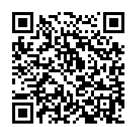 ６　当センターで配慮すべきこと等がありましたら連絡欄へご記入ください。会場受講オンライン備　考職　名ふりがな個人の緊急連絡先備　考職　名氏　　名個人の緊急連絡先備　考メールアドレス（パソコンで受信できるアドレス）連絡欄＜送付先＞長野県生涯学習推進センター〒３９９－０７１１　長野県塩尻市大字片丘字南唐沢６３４２－４ＴＥＬ：０２６３－５３－８８２２　　ＦＡＸ　０２６３－５３－８８２５Ｅ-mail：shogaigakushu@pref.nagano.lg.jp 　　